Pischelsdorf 95, 8212 Pischelsdorf
Tel.: 03113/5107  
E-Mail: direktion@mspischelsdorf.stmk.schule
https://www.ms-pischelsdorf.at/ 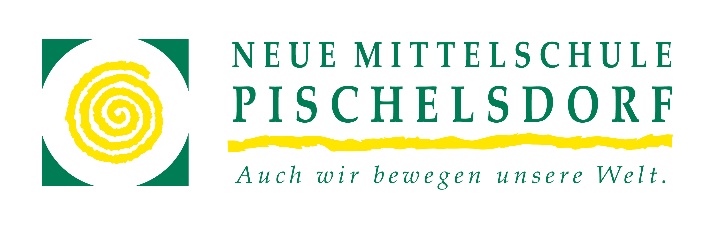 AnmeldungSchuljahr: 2024/25* Nichtzutreffendes streichen!Bitte Rückseite beachten!              Unverbindliche Übungen:Die Anmeldung zu einer Unverbindlichen Übung bzw. einem Zusatzangebot ist nicht verpflichtend. Diese Veranstaltungen finden am Nachmittag statt. Eine Anmeldung gilt für ein Schuljahr.Zusatzangebote:Ab der 7. Schulstufe können verschiedene weitere Schwerpunktfächer (Dolce Vita, Fit 4 Life, Be creative) gewählt werden. Dafür ist die Anmeldung jetzt noch nicht notwendig.Wir freuen uns über Ihre Anmeldung an der Mittelschule Pischelsdorf!Mag. Mark Heinrich, MA BEdSchulleiterBitte folgende Dokumente der Anmeldung beilegen:Schulnachricht (im Original! - nachgereicht, sobald vorhanden)Meldezettel (Kopie)Geburtsurkunde (Kopie)Staatsbürgerschaftsnachweis (Kopie)
_________________________________________________Datum, Unterschrift der ErziehungsberechtigtenName des Kindes:Adresse:Wohnsitzgemeinde:Geburtsdatum:Geburtsort:Religion:Erstsprache:Sozialversicherungsnummer:Versicherungsanstalt (GKK, BVA, …) Name der Eltern:Beruf der Eltern:Handy (Mutter): erziehungsberechtigt*Handy (Vater): erziehungsberechtigt*E-Mail-AdresseHier kannst du bis zu 2 Freunde/Freundinnen hineinschreiben, mit denen du gerne zusammen bleiben möchtest.Hier kannst du bis zu 2 Freunde/Freundinnen hineinschreiben, mit denen du gerne zusammen bleiben möchtest.BallspieleOSchülerliga Fußball (Buben & Mädchen)OTheaterOSpanischOForschen und ExperimentierenONachmittagsbetreuungMittagessen – Hausübungen – Lernstunde – FreizeitbetreuungTage wählen: MO  DI  MI  DO  FR (Gewünschte Tage bitte einkreisen!)O